نموذج توصيف مقرر دراسيأ)التعريف بالمقرر الدراسي ومعلومات عامة عنه :ب) الأهداف: ج) توصيف المقرر الدراسي (ملاحظة: ينبغي إرفاق توصيف عام في الاستمارة المستخدمة في النشرة التعريفية أو الدليل ).  د. الدعم الطلابي:هـ . مصادر التعلم:و . المرافق اللازمة:ز.  تقييم المقرر الدراسي وعمليات تطويره المؤسسة:	جامعة أم القرىالكلية/القسم  :كلية الدراسات القضائية والأنظمة – قسم الدراسات القضائيةاسم ورمز المقرر الدراسي: التنظيم القضائي في الفقه الإسلامي مع بيان تطبيقي له في المملكة (103271).عدد الساعات المعتمدة: ساعتان.البرنامج أو البرامج الذي يقدم ضمنه المقرر الدراسي: بكالوريوس الدراسات القضائية.(في حال وجود مقرر اختياري عام في عدة برامج, بيّن هذا بدلاً من إعداد قائمة بهذه البرامج)اسم عضو هيئة التدريس المسؤول عن المقرر الدراسي: خالد بن محمد الشمراني.السنة أو المستوى الأكاديمي الذي يعطى فيه المقرر الدراسي: المستوى الرابع.المتطلبات السابقة لهذا المقرر(إن وجدت): لا يوجد.المتطلبات الآنية لهذا المقرر (إن وجدت): لا يوجد.موقع تقديم المقرر إن لم يكن داخل المبنى الرئيس للمؤسسة التعليمية: لا يوجد.1-وصف موجز لنتائج التعلم الأساسية للطلبة المسجلين في المقرر:التعريف بالتنظيمات القضائية في الفقه الإسلامي والنظام القضائي السعودي .تأهيل الدارس في هذه المرحلة في جانب الأنظمة المعمول بها في المحاكم السعودية .تلبية حاجة العمل المرتبطة بعمل القضاء .تنمية القدرة النقدية عند الدارس من خلال استيعاب الأنظمة ومراجعتها وتقويمها .2-صف بإيجاز أية خطط يتم تنفيذها لتطوير وتحسين  المقرر الدراسي . (مثل الاستخدام المتزايد لتقنية المعلومات أو مراجع الإنترنت، والتغييرات في  المحتوى كنتيجة للأبحاث الجديدة في مجال الدراسة).   استخدام مصادر شبكة الانترنت لمتابعة المستجدات في موضوع المقرر.التواصل مع المكتبات الإلكترونية والأكاديمية للحصول على مصادر علمية جديدة للمادة. مراجعة البحوث والدراسات المنشورة وغير المنشورة في الجامعات والمجلات والدوريات العربية والأجنبية.إعداد مقرر الكتروني للمادة.مشاركة الطلاب باستخراج التطبيقات المعاصرة.تطبيق بعض استراتيجيات التدريس الحديثة.1-الموضوعات التي  ينبغي تناولها:1-الموضوعات التي  ينبغي تناولها:1-الموضوعات التي  ينبغي تناولها:قائمة الموضوعاتعدد الأسابيعساعات التدريس التعريف بولاية القضاء بما يميّزها عن الولايات الأخرى ( مشروعيتها ـ أهميّتها ـ الإمامة الكبرى 	 وولاية القضاء ـ وزارة التفويض وولاية القضاء ـ الإمارة المطلقة وولاية القضاء )24نشأة ولاية القضاء وتطوّرها( ولاية القضاء في عهد الرّسول  ـ في عهد الخلفاء الراشدين  في العهد الأموي والعباسي ـ ولاية القضاء حتى نهاية العصر العثماني ـ ولاية القضاء والفتيا ـ ولاية القضاء والتحيكم ـ ولاية القضاء والمظالم ـ ولاية القضاء والحسبة ) .24الاختصاص القضائي : ( معناه ـ أنواعه ـ إختصاص الجهة ـ الاختصاص النوعي والمكاني والزماني 	والشخصي والمذهبي ـ  الأساس الذي يقوم عليه الاختصاص ) ـ تعدد درجات التقاضي ( معناه ـ دليله ـ أهميته ) .24القضـــاة :( شروط التعيين المتفق عليها والمختلف فيها ـ واجبات القضاة وضمانات حسن 	أدائهم لوظائفهم ـ حقوق القضاء ـ تأديب القضاة والتفتيش عليهم) .24أعوان القضاة : ( نائب القاضي ـ المستشارون ـ الكاتب ـ الحاجب ـ المُحضِر ـ المترجم ـ الخبراء ـ القاسم ـ هيئة النّظر ) .12المحاماة ـ وكلاء الخصومة .12إستقلال القضاء والقضاة وضمانتهم .12المحاكم : ( ترتيبها ـ ولايتها ) .12القضاة : ( تعيينهم ـ أقدميتهم ـ ترقيتهم وندبهم ونقلهم ـ واجباتهم ـ التفتيش على أعمالهم ـ تأديبهم ـ إنتهاء خدمتهم ) .12كتّاب العدل: ( شروط تعيينهم ـ إختصاصاتهم ـ التفتيش عليهم ـ قوة الأوراق الصادرة منهم ).12موظفوا المحاكم : ( كتاب الضبط ـ المحضرون ـ المترجمون ـ الخبراء ـ مأمور بيت المال ) .122-مكونات المقرر الدراسي (إجمالي عدد ساعات التدريس لكل فصل دراسي): 		2-مكونات المقرر الدراسي (إجمالي عدد ساعات التدريس لكل فصل دراسي): 		2-مكونات المقرر الدراسي (إجمالي عدد ساعات التدريس لكل فصل دراسي): 		2-مكونات المقرر الدراسي (إجمالي عدد ساعات التدريس لكل فصل دراسي): 		2-مكونات المقرر الدراسي (إجمالي عدد ساعات التدريس لكل فصل دراسي): 		المحاضرة:30مادة  الدرس:نظريالمختبرلا يوجدعملي/ميداني/ تدريبيلا يوجدأخرى:لا يوجد3-ساعات دراسة خاصة إضافية/ساعات التعلم المتوقع أن يستوفيها الطالب أسبوعياً. (ينبغي أن يمثل هذا المتوسط لكل فصل دراسي وليس المطلوب لكل أسبوع): ساعتان أسبوعية، بمتوسط (30) ساعة في الفصل الدراسي.4-تطوير نتائج التعلم في  مختلف مجالات التعلم  بيّن لكل من مجالات التعلم المبينة أدناه ما يلي: موجز سريع للمعارف أو المهارات التي يسعى المقرر الدراسي إلى تنميتها. توصيف لاستراتيجيات التدريس المستخدمة في  المقرر الدراسي بغية تطوير تلك المعارف أو المهارات. الطرق المتبعة لتقويم الطالب في المقرر الدراسي لتقييم نتائج التعلم في هذا المجال الدراسي. 4-تطوير نتائج التعلم في  مختلف مجالات التعلم  بيّن لكل من مجالات التعلم المبينة أدناه ما يلي: موجز سريع للمعارف أو المهارات التي يسعى المقرر الدراسي إلى تنميتها. توصيف لاستراتيجيات التدريس المستخدمة في  المقرر الدراسي بغية تطوير تلك المعارف أو المهارات. الطرق المتبعة لتقويم الطالب في المقرر الدراسي لتقييم نتائج التعلم في هذا المجال الدراسي. 4-تطوير نتائج التعلم في  مختلف مجالات التعلم  بيّن لكل من مجالات التعلم المبينة أدناه ما يلي: موجز سريع للمعارف أو المهارات التي يسعى المقرر الدراسي إلى تنميتها. توصيف لاستراتيجيات التدريس المستخدمة في  المقرر الدراسي بغية تطوير تلك المعارف أو المهارات. الطرق المتبعة لتقويم الطالب في المقرر الدراسي لتقييم نتائج التعلم في هذا المجال الدراسي. 4-تطوير نتائج التعلم في  مختلف مجالات التعلم  بيّن لكل من مجالات التعلم المبينة أدناه ما يلي: موجز سريع للمعارف أو المهارات التي يسعى المقرر الدراسي إلى تنميتها. توصيف لاستراتيجيات التدريس المستخدمة في  المقرر الدراسي بغية تطوير تلك المعارف أو المهارات. الطرق المتبعة لتقويم الطالب في المقرر الدراسي لتقييم نتائج التعلم في هذا المجال الدراسي. المعارف:                                                                                                                                                                                                                                                                                                                                                                    المعارف:                                                                                                                                                                                                                                                                                                                                                                    المعارف:                                                                                                                                                                                                                                                                                                                                                                    المعارف:                                                                                                                                                                                                                                                                                                                                                                    1-توصيف للمعارف المراد اكتسابها:معرفة التنظيمات القضائية، ويتعرف الطالب على مراحل تطورها. يحدد جهات التقاضي، ويقارن بين اختصاصاتها الولائية والقضائية. يمثل للجهات المرتبطة بالقضاء، ويحلل طبيعة عمل التفتيش القضائي.1-توصيف للمعارف المراد اكتسابها:معرفة التنظيمات القضائية، ويتعرف الطالب على مراحل تطورها. يحدد جهات التقاضي، ويقارن بين اختصاصاتها الولائية والقضائية. يمثل للجهات المرتبطة بالقضاء، ويحلل طبيعة عمل التفتيش القضائي.1-توصيف للمعارف المراد اكتسابها:معرفة التنظيمات القضائية، ويتعرف الطالب على مراحل تطورها. يحدد جهات التقاضي، ويقارن بين اختصاصاتها الولائية والقضائية. يمثل للجهات المرتبطة بالقضاء، ويحلل طبيعة عمل التفتيش القضائي.1-توصيف للمعارف المراد اكتسابها:معرفة التنظيمات القضائية، ويتعرف الطالب على مراحل تطورها. يحدد جهات التقاضي، ويقارن بين اختصاصاتها الولائية والقضائية. يمثل للجهات المرتبطة بالقضاء، ويحلل طبيعة عمل التفتيش القضائي.2-استراتيجيات التدريس المستخدمة لتنمية تلك المعارف: المحاضرة المطورة (العروض التقديمية).المناقشة.العصف الذهني.استخدام التقنيات التعليمية (الفيديو التعليمي)2-استراتيجيات التدريس المستخدمة لتنمية تلك المعارف: المحاضرة المطورة (العروض التقديمية).المناقشة.العصف الذهني.استخدام التقنيات التعليمية (الفيديو التعليمي)2-استراتيجيات التدريس المستخدمة لتنمية تلك المعارف: المحاضرة المطورة (العروض التقديمية).المناقشة.العصف الذهني.استخدام التقنيات التعليمية (الفيديو التعليمي)2-استراتيجيات التدريس المستخدمة لتنمية تلك المعارف: المحاضرة المطورة (العروض التقديمية).المناقشة.العصف الذهني.استخدام التقنيات التعليمية (الفيديو التعليمي)3-طرق تقويم المعارف المكتسبة:تقويم بنائي ( أسئلة شفهية – بحوث وأوراق عمل وتقارير ).تقويم نهائي ( الاختبارات التحريرية – ملف إنجاز الطالب ).3-طرق تقويم المعارف المكتسبة:تقويم بنائي ( أسئلة شفهية – بحوث وأوراق عمل وتقارير ).تقويم نهائي ( الاختبارات التحريرية – ملف إنجاز الطالب ).3-طرق تقويم المعارف المكتسبة:تقويم بنائي ( أسئلة شفهية – بحوث وأوراق عمل وتقارير ).تقويم نهائي ( الاختبارات التحريرية – ملف إنجاز الطالب ).3-طرق تقويم المعارف المكتسبة:تقويم بنائي ( أسئلة شفهية – بحوث وأوراق عمل وتقارير ).تقويم نهائي ( الاختبارات التحريرية – ملف إنجاز الطالب ).المهارات الإدراكية: المهارات الإدراكية: المهارات الإدراكية: المهارات الإدراكية: 1-توصيف للمهارات الإدراكية المراد تنميتها: يميز بين طرائق التنظيم القضائي المختلفة.يخطط لطريقة مناسبة للتنظيم القضائي وفقًا لمواقف تدريسية مختارة.يحلل الإستراتيجيات التي يتبعها الآخرون في تنظيمهم القضائي.يحدد الأسس التنظيمية والإدارية التي تنطلق منها الاستراتيجيات المختلفة. يبتكر إستراتيجية جديدة أو يعدل إستراتيجية سابقة بما يتناسب مع متغيرات عناصر المادة.1-توصيف للمهارات الإدراكية المراد تنميتها: يميز بين طرائق التنظيم القضائي المختلفة.يخطط لطريقة مناسبة للتنظيم القضائي وفقًا لمواقف تدريسية مختارة.يحلل الإستراتيجيات التي يتبعها الآخرون في تنظيمهم القضائي.يحدد الأسس التنظيمية والإدارية التي تنطلق منها الاستراتيجيات المختلفة. يبتكر إستراتيجية جديدة أو يعدل إستراتيجية سابقة بما يتناسب مع متغيرات عناصر المادة.1-توصيف للمهارات الإدراكية المراد تنميتها: يميز بين طرائق التنظيم القضائي المختلفة.يخطط لطريقة مناسبة للتنظيم القضائي وفقًا لمواقف تدريسية مختارة.يحلل الإستراتيجيات التي يتبعها الآخرون في تنظيمهم القضائي.يحدد الأسس التنظيمية والإدارية التي تنطلق منها الاستراتيجيات المختلفة. يبتكر إستراتيجية جديدة أو يعدل إستراتيجية سابقة بما يتناسب مع متغيرات عناصر المادة.1-توصيف للمهارات الإدراكية المراد تنميتها: يميز بين طرائق التنظيم القضائي المختلفة.يخطط لطريقة مناسبة للتنظيم القضائي وفقًا لمواقف تدريسية مختارة.يحلل الإستراتيجيات التي يتبعها الآخرون في تنظيمهم القضائي.يحدد الأسس التنظيمية والإدارية التي تنطلق منها الاستراتيجيات المختلفة. يبتكر إستراتيجية جديدة أو يعدل إستراتيجية سابقة بما يتناسب مع متغيرات عناصر المادة.2-استراتيجيات التدريس المستخدمة لتنمية تلك المهارات: المناقشة.التعلم في مجموعات صغيرة (ورش عمل ـ تعلم تعاوني).المحاكاة.التعلم القائم على المشاريع.2-استراتيجيات التدريس المستخدمة لتنمية تلك المهارات: المناقشة.التعلم في مجموعات صغيرة (ورش عمل ـ تعلم تعاوني).المحاكاة.التعلم القائم على المشاريع.2-استراتيجيات التدريس المستخدمة لتنمية تلك المهارات: المناقشة.التعلم في مجموعات صغيرة (ورش عمل ـ تعلم تعاوني).المحاكاة.التعلم القائم على المشاريع.2-استراتيجيات التدريس المستخدمة لتنمية تلك المهارات: المناقشة.التعلم في مجموعات صغيرة (ورش عمل ـ تعلم تعاوني).المحاكاة.التعلم القائم على المشاريع.3-طرق تقويم المهارات الإدراكية لدى الطلاب: شفوياً (مناقشة التقارير البحثية).مقالياً (نقد الاستراتيجيات التعليمية).3-طرق تقويم المهارات الإدراكية لدى الطلاب: شفوياً (مناقشة التقارير البحثية).مقالياً (نقد الاستراتيجيات التعليمية).3-طرق تقويم المهارات الإدراكية لدى الطلاب: شفوياً (مناقشة التقارير البحثية).مقالياً (نقد الاستراتيجيات التعليمية).3-طرق تقويم المهارات الإدراكية لدى الطلاب: شفوياً (مناقشة التقارير البحثية).مقالياً (نقد الاستراتيجيات التعليمية).ج.  مهارات التعامل مع الآخرين و تحمل المسؤولية: ج.  مهارات التعامل مع الآخرين و تحمل المسؤولية: ج.  مهارات التعامل مع الآخرين و تحمل المسؤولية: ج.  مهارات التعامل مع الآخرين و تحمل المسؤولية: 1-وصف لمهارات العلاقات الشخصية والقدرة على تحمل المسؤولية المطلوب تطويرها:تطوير الذات شخصياً ومهنياً.العمل مع جماعة ضمن فريق وتكوين علاقات إيجابية ناجحة مع الآخرين.الالتزام بالقيم المجتمعية السائدة.تنمية مهارة اتخاذ القرار.1-وصف لمهارات العلاقات الشخصية والقدرة على تحمل المسؤولية المطلوب تطويرها:تطوير الذات شخصياً ومهنياً.العمل مع جماعة ضمن فريق وتكوين علاقات إيجابية ناجحة مع الآخرين.الالتزام بالقيم المجتمعية السائدة.تنمية مهارة اتخاذ القرار.1-وصف لمهارات العلاقات الشخصية والقدرة على تحمل المسؤولية المطلوب تطويرها:تطوير الذات شخصياً ومهنياً.العمل مع جماعة ضمن فريق وتكوين علاقات إيجابية ناجحة مع الآخرين.الالتزام بالقيم المجتمعية السائدة.تنمية مهارة اتخاذ القرار.1-وصف لمهارات العلاقات الشخصية والقدرة على تحمل المسؤولية المطلوب تطويرها:تطوير الذات شخصياً ومهنياً.العمل مع جماعة ضمن فريق وتكوين علاقات إيجابية ناجحة مع الآخرين.الالتزام بالقيم المجتمعية السائدة.تنمية مهارة اتخاذ القرار.2-استراتيجيات التعليم المستخدمة في تطوير هذه المهارات:استراتيجية التعلم المتمركز حول المشكلات.المناقشة.العصف الذهني.التعلم التعاوني. 2-استراتيجيات التعليم المستخدمة في تطوير هذه المهارات:استراتيجية التعلم المتمركز حول المشكلات.المناقشة.العصف الذهني.التعلم التعاوني. 2-استراتيجيات التعليم المستخدمة في تطوير هذه المهارات:استراتيجية التعلم المتمركز حول المشكلات.المناقشة.العصف الذهني.التعلم التعاوني. 2-استراتيجيات التعليم المستخدمة في تطوير هذه المهارات:استراتيجية التعلم المتمركز حول المشكلات.المناقشة.العصف الذهني.التعلم التعاوني. 3-طرق تقويم مهارات التعامل مع الآخرين والقدرة على تحمل المسؤولية لدى الطلاب:بطاقة ملاحظة لتقويم الأداء.تقويم الأقران.التقويم الذاتي (التقارير الذاتية).3-طرق تقويم مهارات التعامل مع الآخرين والقدرة على تحمل المسؤولية لدى الطلاب:بطاقة ملاحظة لتقويم الأداء.تقويم الأقران.التقويم الذاتي (التقارير الذاتية).3-طرق تقويم مهارات التعامل مع الآخرين والقدرة على تحمل المسؤولية لدى الطلاب:بطاقة ملاحظة لتقويم الأداء.تقويم الأقران.التقويم الذاتي (التقارير الذاتية).3-طرق تقويم مهارات التعامل مع الآخرين والقدرة على تحمل المسؤولية لدى الطلاب:بطاقة ملاحظة لتقويم الأداء.تقويم الأقران.التقويم الذاتي (التقارير الذاتية).د. مهارات التواصل، وتقنية المعلومات، والمهارات العددية:  د. مهارات التواصل، وتقنية المعلومات، والمهارات العددية:  د. مهارات التواصل، وتقنية المعلومات، والمهارات العددية:  د. مهارات التواصل، وتقنية المعلومات، والمهارات العددية:  1-توصيف للمهارات المراد تنميتها في هذا المجال:التواصل مع المتعلمين لغوياً وجسدياً وعن بعد.استخدام وسائل الاتصال التعليمي الحديثة. استخدام مصادر تعلم الكترونية، ومواقع تعليمية على الويب ذات الصلة بالمقرر.1-توصيف للمهارات المراد تنميتها في هذا المجال:التواصل مع المتعلمين لغوياً وجسدياً وعن بعد.استخدام وسائل الاتصال التعليمي الحديثة. استخدام مصادر تعلم الكترونية، ومواقع تعليمية على الويب ذات الصلة بالمقرر.1-توصيف للمهارات المراد تنميتها في هذا المجال:التواصل مع المتعلمين لغوياً وجسدياً وعن بعد.استخدام وسائل الاتصال التعليمي الحديثة. استخدام مصادر تعلم الكترونية، ومواقع تعليمية على الويب ذات الصلة بالمقرر.1-توصيف للمهارات المراد تنميتها في هذا المجال:التواصل مع المتعلمين لغوياً وجسدياً وعن بعد.استخدام وسائل الاتصال التعليمي الحديثة. استخدام مصادر تعلم الكترونية، ومواقع تعليمية على الويب ذات الصلة بالمقرر.2-استراتيجيات التدريس المستخدمة لتنمية تلك المهارات:استخدام الفيديو التفاعلي.المناقشة.المحاكاة.2-استراتيجيات التدريس المستخدمة لتنمية تلك المهارات:استخدام الفيديو التفاعلي.المناقشة.المحاكاة.2-استراتيجيات التدريس المستخدمة لتنمية تلك المهارات:استخدام الفيديو التفاعلي.المناقشة.المحاكاة.2-استراتيجيات التدريس المستخدمة لتنمية تلك المهارات:استخدام الفيديو التفاعلي.المناقشة.المحاكاة.3-طرق تقويم المهارات العددية ومهارات التواصل لدى الطلاب:شفوياً.تقويم التكليفات الفردية والجماعية.3-طرق تقويم المهارات العددية ومهارات التواصل لدى الطلاب:شفوياً.تقويم التكليفات الفردية والجماعية.3-طرق تقويم المهارات العددية ومهارات التواصل لدى الطلاب:شفوياً.تقويم التكليفات الفردية والجماعية.3-طرق تقويم المهارات العددية ومهارات التواصل لدى الطلاب:شفوياً.تقويم التكليفات الفردية والجماعية.هـ. المهارات الحركية النفسية (إن وجدت):هـ. المهارات الحركية النفسية (إن وجدت):هـ. المهارات الحركية النفسية (إن وجدت):هـ. المهارات الحركية النفسية (إن وجدت):1-توصيف للمهارات الحركية النفسية المراد تنميتها ومستوى الأداء المطلوب: لا يوجد.1-توصيف للمهارات الحركية النفسية المراد تنميتها ومستوى الأداء المطلوب: لا يوجد.1-توصيف للمهارات الحركية النفسية المراد تنميتها ومستوى الأداء المطلوب: لا يوجد.1-توصيف للمهارات الحركية النفسية المراد تنميتها ومستوى الأداء المطلوب: لا يوجد.2-استراتيجيات التدريس المستخدمة لتنمية تلك المهارات: لا يوجد.2-استراتيجيات التدريس المستخدمة لتنمية تلك المهارات: لا يوجد.2-استراتيجيات التدريس المستخدمة لتنمية تلك المهارات: لا يوجد.2-استراتيجيات التدريس المستخدمة لتنمية تلك المهارات: لا يوجد.3-طرق تقويم المهارات الحركية النفسية لدى الطلاب: لا يوجد.3-طرق تقويم المهارات الحركية النفسية لدى الطلاب: لا يوجد.3-طرق تقويم المهارات الحركية النفسية لدى الطلاب: لا يوجد.3-طرق تقويم المهارات الحركية النفسية لدى الطلاب: لا يوجد.5. جدول مهام تقويم الطلاب خلال الفصل الدراسي:5. جدول مهام تقويم الطلاب خلال الفصل الدراسي:5. جدول مهام تقويم الطلاب خلال الفصل الدراسي:5. جدول مهام تقويم الطلاب خلال الفصل الدراسي:التقويممهمة التقويم (كتابة مقال، اختبار، مشروع جماعي، اختبار نهائي...الخ)الأسبوع المحدد لهنسبته من التقويم النهائي1التكليفات والمشاريع الفردية والجماعية3 – 1515%2اختبار نصفي1015%3الحضور والمشاركة الفعالة1- 1510%4اختبار نهائي1660%56781-تدابير تقديم أعضاء هيئة التدريس للاستشارات والإرشاد الأكاديمي للطالب (أذكر قدر الوقت الذي يتوقع أن يتواجد خلاله أعضاء هيئة التدريس لهذا الغرض في كل أسبوع).   الساعات المكتبية (ست ساعات أسبوعياً).التواصل عبر الموقع الإلكتروني للجامعة.1-الكتب المقررة المطلوبة: لا يوجد.2-المراجع الرئيسة:1)  الأحكام السلطانية ، للماوردي ، ولأبي يعلى الفراء الحنبلي .تنبيه الحكام لمآخذ الأحكام ، لمحمد بن عيسى بن المناصف ( دار التركي للنشر ، تونس ) .معين الحكام ، للطرابلسي . السلطة القضائية في الإسلام ، رسالة دكتوراه ، شوكت محمد عليان ، الرياض ، 1402 هـ . نظام القضاء في المملكة العربية السعودية ، د. عبد العظيم جيرة ، مطبوعات معهد الإدارة العامة . التنظيم القضائي في المملكة العربية السعودية في ضوء الشريعة الإسلامية ونظام السلطة القضائية ، رسالة دكتوراه ، سعد بن سعود آل دريب .3-الكتب و المراجع التي يوصى بها (المجلات العلمية، التقارير،...الخ) (أرفق قائمة بها): لا يوجد.  4-المراجع الإلكترونية، مواقع الإنترنت...الخ: لا يوجد.  5-مواد تعليمية أخرى مثل البرامج المعتمدة على الحاسب الآلي/الأسطوانات المدمجة، والمعايير /اللوائح التنظيمية الفنية: لايوجد.بيّن متطلبات  المقرر الدراسي  بما في ذلك حجم فصول الدراسة والمختبرات (أي: عدد المقاعد داخل الفصول الدراسية والمختبرات، وعدد أجهزة الحاسب الآلي المتاحة...إلخ).  1-المباني (قاعات المحاضرات، المختبرات،...الخ):قاعات دراسية مجهزة, وتتوافر بها طاولات مستديرة من أجل تفعيل عدد من طرق التدريس المناسبة, وتتوافر فيها الأجهزة المناسبة أدناه.2-مصادر الحاسب الآلي:أجهزة كمبيوتر. جهاز عرض البيانات (Data Show).جهاز عرض الشفافيات (Over Head Projector). فيديو. تلفزيون.3-مصادر أخرى (حددها..مثل: الحاجة إلى تجهيزات مخبرية خاصة أذكرها، أو أرفق قائمة بها):لا يوجد.1-استراتيجيات الحصول على التغذية الراجعة من الطلاب بخصوص فعالية التدريس :استبانه تقيس مدى رضى الطالب وقناعته بأداء المدرس، وفهمه واستيعابه وتقبله لما تم.مقابلة عينة من طلاب المقرر.2-استراتيجيات أخرى لتقييم عملية التدريس من قبل المدرس أو القسم :التقويم الذاتي.استخدام أداة  لقياس التفاعل اللفظي داخل الصف.زيارات متبادلة بين أعضاء هيئة التدريس.استطلاع آراء الزملاء المشاركين في تدريس المقرر.3-عمليات تطوير التدريس :مراجعة آراء الطلاب والزملاء والرؤساء أولا بأول، ووضع أداة لقياس التفاعل داخل قاعة الدرس.ورش عمل ودورات تدريبية لتنمية مهارات أعضاء هيئة التدريس.الاجتماعات الدورية لأعضاء القسم لتبادل الخبرات.4-عمليات التحقق من معايير الإنجاز لدى الطالب ( مثل: تدقيق تصحيح عينة من أعمال الطلبة بواسطة مدرسين  مستقلين، والتبادل بصورة دوريةً لتصحيح الاختبارات أو عينة من الواجبات مع طاقم تدريس من مؤسسة أخرى):يمكن استخدام واحدٍ أو أكثر من الأساليب الآتية :تدقيق ومراجعة عينة من أعمال الطلبة بواسطة لجنة خاصة من القسم. التبادل بصورة دورية لتصحيح الاختبارات مع طاقم تدريس من مؤسسة أخرى.المشاركة والتبادل في التصحيح والتدقيق بين الزملاء الذين يدرسون نفس المقرر.5-صف إجراءات التخطيط للمراجعة الدورية لمدى فعالية  المقرر الدراسي والتخطيط لتطويرها:مراجعة توصيف المقرر ومفرداته بشكل دوري.استشارة الزملاء الذين يدرسون نفس المقرر حول توزيع الموضوعات وطرق التقويم المتبعة وغيرها.تحديث مصادر التعلم المرتبطة بالمقرر.الاستفادة من آراء المختصين في مادة المقرر.تعرف مدى إفادة الطلاب من هذا المقرر في مقررات أخرى ذات الصلة به.الاطلاع على الأبحاث في مجال التخصص (العربية والأجنبية).استخدام نتائج تقويم الطلاب في تطوير المقرر.المقارنة بمقررات مماثلة في جامعات أخرى.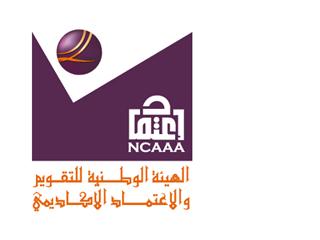 